Native Plant Species for Santa Cruz County – ShrubsHeteromeles arbutifolia – Toyon (named by the Ohlone)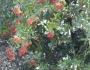 Beautiful, easy, adaptable, deer resistant, erosion control, bright red berries.  8-15’ or more. Can be pruned even coppiced to rejuvenate or control size.  Long-lived.Artemisia californica – California sagebrush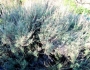 One of our most aromatic shrubs nicknamed “Cowboy cologne”.  Soft silvery foliage. Deer resistant.  Additional local artemisias: Artemisia pycnocephala – Lizard tail and Artemisia douglasiana – Mugwort.Mimulus aurantiacus – Bush monkeyflower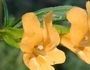 Thrives in many soils, hummingbird favorite as well as bees and butterflies. Can grow up to 5’but can be pinched back to maintain a compact form.  Salvia mellifera – Black sage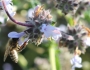 The most common sage of California.  Can get large.  One of the best for supporting wildlife.Ribes sanguineum var. glutinosum – Blood currant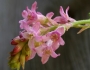 Pendulous clusters of flowers.  Benefits from more sun in our coastal area but a shade lover.  Will grow 5-12’ high.Ceanothus thyrsiflorus – Blueblossom ceanothus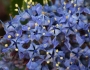 Blueblossoms have a large range throughout the state so it is best to choose a local variety.  After 2 years you should not need to water it at all.  Comes in many varieties.Frangula californica – Coffeeberry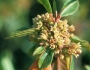 Easy to grow in a wide range of soils and conditions.  Fire and deer resistant, attractive berries, leaves, stems.  Erosion control, up to 15’, takes pruning well.  A good choice for a hedge.Eriophyllum stachaedifolium – Seaside wooly sunflower, Lizard-tail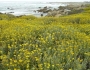 Showy yellow flower clusters are a great nectar source for native insects.  This species prefers sand.  Use Eriophyllum confertiflorum- Golden Yarrow, similar for inland locations.Symphoricarpos albus var. laevigatus – Snowberry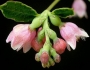 A beautiful shrub 4-6’ high with lovely white berries loved by birds.  Prefers woodsy locations.